Kraków, 30 sierpnia 2018 r. INFORMACJA PRASOWA Dzięki inicjatywie i staraniom Fundacji Pomocy Chorym Psychicznie im Tomasza Decaoraz wsparciu Województwa Małopolskiego  w Szpitalu Klinicznym im. dr. Józefa Babińskiego w Krakowie realizowany jest program profilaktyczny dla pacjentów oddziałów psychiatrycznych w uwrażliwiający na problem nadużywania alkoholu Wykluczenie społeczne i stygmatyzacja, z jakim spotykają się osoby chorujące psychicznie sprawia, że nierzadko poszukują one ucieczki od samotności i odrzucenia w alkoholu. Stąd pomysł Fundacji Pomocy Chorym Psychicznie im Tomasza Deca, aby jeszcze na etapie leczenia przekazać pacjentom Szpitala Babińskiego odpowiednią wiedzę na temat negatywnych skutków nadużywania alkoholu, w tym również interakcji alkoholu i leków. Ma to zmotywować pacjentów do powstrzymywania się od zachowań ryzykownych, skłaniać do zachowania abstynencji, a w razie konieczności do podjęcia terapii uzależnienia, tym bardziej, że w strukturach Szpitala Babińskiego funkcjonuje oddział tak zwanych podwójnych diagnoz - dla osób uzależnionych od substancji psychoaktywnych i jednocześnie cierpiących na zaburzenia psychiczne. Program pod nazwą „Chory psychicznie nadużywający alkoholu - program działań profilaktycznych dla pacjentów oddziałów psychiatrycznych” ma charakter edukacyjny, a objętych nim zostanie 100 osób – pacjentów ośmiu oddziałów psychiatrycznych. Zajęcia edukacyjne obejmują problematykę picia ryzykownego i szkodliwego oraz uzależnienia od alkoholu. Celem jest wzmocnienie zdolności do samokontroli, poprawa umiejętności społecznych, rozwiązywania problemów i radzenia sobie z chorobą. Zajęcia, które  rozpoczęły się w sierpniu i potrwają  do listopada 2018 r.  prowadzą specjaliści terapii uzależnień. Projekt realizowany przy wsparciu finansowym  Województwa Małopolskiego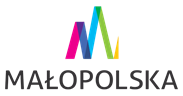 w ramach realizacji zadań z zakresu zdrowia publicznego pn.: „Profilaktyka i Przeciwdziałanie Uzależnieniom w 2018 r.”.Maciej BóbrRzecznik Prasowy Szpitala Klinicznego im. dr. Józefa Babińskiego w Krakowie 